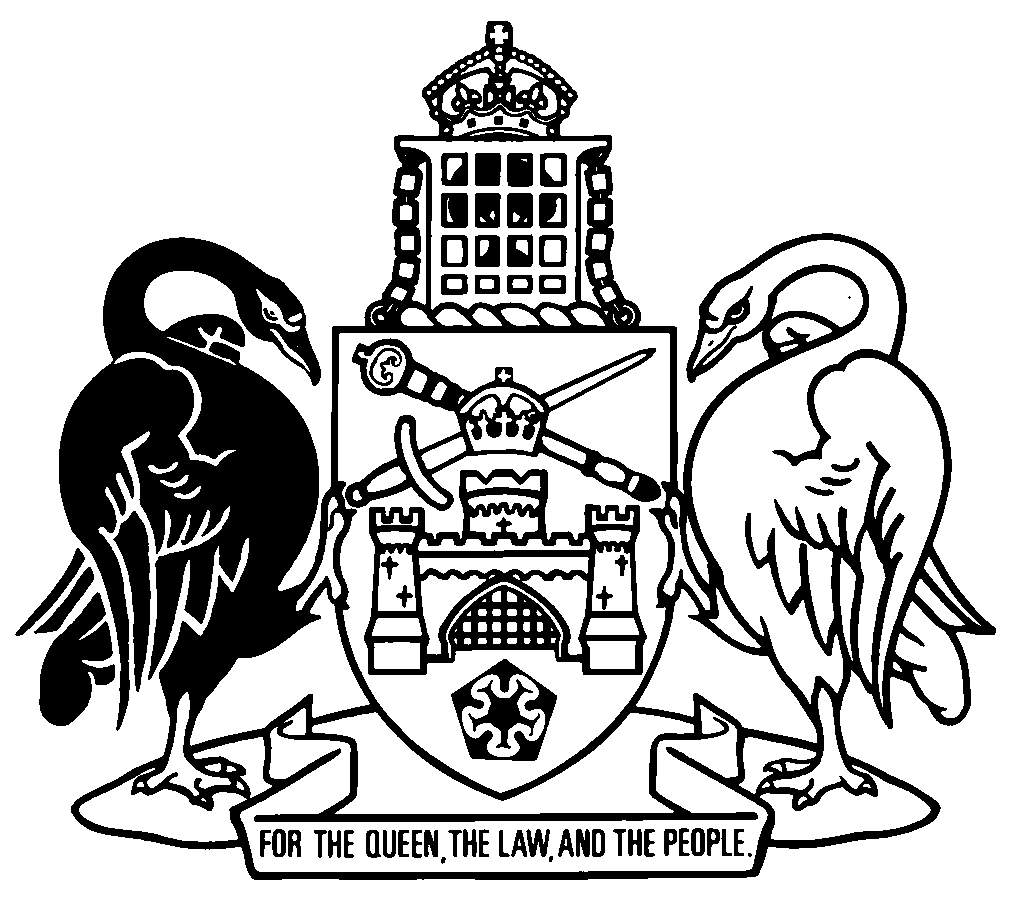 Australian Capital TerritoryAppropriation Act 2018-2019A2018-30Contents	Page	1	Name of Act	2	2	Commencement	2	3	Purposes of Act	2	4	Meaning of financial year	2	5	Terms used in Financial Management Act 1996	2	6	Appropriations of $5 364 461 000	2	7	Net appropriations for capital injections	3	8	Commonwealth grants	3	9	Payments to the Commonwealth	4	10	Superannuation appropriation	4Schedule 1	Appropriations	5Australian Capital TerritoryAppropriation Act 2018-2019A2018-30An Act to appropriate money for the purposes of the Territory for the financial year beginning on 1 July 2018, and for other purposesThe Legislative Assembly for the Australian Capital Territory enacts as follows:1	Name of ActThis Act is the Appropriation Act 2018-2019.2	CommencementThis Act commences, or is taken to have commenced, on 1 July 2018.Note	The naming and commencement provisions automatically commence on the notification day (see Legislation Act, s 75 (1)).3	Purposes of ActThis Act is made for the purposes of––	(a)	the Self-Government Act, section 57 and section 58; and	(b)	the Financial Management Act 1996, section 6 and section 8.4	Meaning of financial yearIn this Act:financial year means the year beginning on 1 July 2018.5	Terms used in Financial Management Act 1996A term used in the Financial Management Act 1996 has the same meaning in this Act.6	Appropriations of $5 364 461 000	(1)	If a territory entity is mentioned in a part of schedule 1, column 1—	(a)	the amount mentioned in that part, column 2 is appropriated to the territory entity for net controlled recurrent payments in the financial year for the territory entity; and	(b)	the amount mentioned in that part, column 3 is appropriated to the territory entity for capital injection in the financial year for the territory entity; and	(c)	the amount mentioned in that part, column 4 is appropriated to the territory entity for payments to be made on behalf of the Territory in the financial year for the territory entity.	(2)	The amount mentioned in schedule 1, part 1.20 (Treasurer’s Advance), column 5 is appropriated to the Treasurer’s Advance for the Financial Management Act 1996, section 18.7	Net appropriations for capital injectionsThe appropriations for capital injections mentioned in schedule 1, column 3 (except the appropriation for capital injection mentioned in part 1.9 (Superannuation Provision Account)) are for, or partly for—	(a)	the net cost of purchasing or developing assets; and	(b)	reducing liabilities.8	Commonwealth grantsThe Financial Management Act 1996, section 17 applies to all appropriations mentioned in schedule 1 except––	(a)	the appropriations to the following territory entities:	(i)	ACT Executive;	(ii)	ACT Gambling and Racing Commission;	(iii)	Cultural Facilities Corporation;	(iv)	Independent Competition and Regulatory Commission;	(v)	Public Trustee and Guardian; 	(vi)	Superannuation Provision Account; and	(b)	the appropriation to the Treasurer’s Advance.9	Payments to the CommonwealthThe Financial Management Act 1996, section 17A applies to the appropriation mentioned in schedule 1, part 1.6 (Justice and Community Safety Directorate), column 4.10	Superannuation appropriationFor the Territory Superannuation Provision Protection Act 2000, dictionary, definition of superannuation appropriation, the appropriation mentioned in schedule 1, part 1.9 (Superannuation Provision Account), column 3 is for superannuation.Schedule 1	Appropriations(see s 6)Endnotes1	Presentation speech	Presentation speech made in the Legislative Assembly on 5 June 2018.2	Notification	Notified under the Legislation Act on 28 August 2018.3	Republications of amended laws	For the latest republication of amended laws, see www.legislation.act.gov.au.I certify that the above is a true copy of the Appropriation Bill 2018-2019, which was passed by the Legislative Assembly on 23 August 2018. Clerk of the Legislative Assembly© Australian Capital Territory 2018column 1
territory entitycolumn 2
net controlled recurrent payments
column 3
capital injection
column 4
payments on behalf of Territorycolumn 5
total
$$$$Part 1.1
ACT Local Hospital Network669 990 000669 990 000Part 1.2
Health Directorate310 654 000123 012 0002 620 000436 286 000Part 1.3
Education Directorate707 538 00084 098 000300 018 0001 091 654 000Part 1.4
Transport Canberra and City Services Directorate390 745 000694 506 0001 085 251 000Part 1.5
Chief Minister, Treasury and Economic Development Directorate332 866 000133 633 00067 306 000533 805 000Part 1.6
Justice and Community Safety Directorate310 269 00027 119 000183 136 000520 524 000Part 1.7
Environment, Planning and Sustainable Development Directorate133 079 000152 915 0002 209 000288 203 000Part 1.8
Community Services Directorate269 097 0003 979 000273 076 000Part 1.9
Superannuation Provision Account194 070 000194 070 000Part 1.10
Canberra Institute of Technology73 134 0005 245 00078 379 000Part 1.11
Housing ACT48 637 0009 310 00057 947 000Part 1.12
City Renewal Authority8 013 00018 118 00026 131 000Part 1.13
Legal Aid Commission (ACT)13 410 00035 00013 445 000Part 1.14ICON Water Limited12 279 00012 279 000Part 1.15
Cultural Facilities Corporation9 039 0002 222 00011 261 000Part 1.16
ACT Executive10 620 00010 620 000Part 1.17
ACT Gambling and Racing Commission5 037 00015 0005 052 000Part 1.18
Public Trustee and Guardian2 200 0002 200 000Part 1.19
Independent Competition and Regulatory Commission893 0001 000894 000Total appropriated to territory entities3 296 880 0001 448 278 000565 909 0005 311 067 000Part 1.20
Treasurer’s Advance53 394 000Total appropriations3 296 880 0001 448 278 000565 909 0005 364 461 000